UGANI BESEDO» Razmišljam o živali, ki se začne na črko M. Katera žival je to?«Dajte mu nekaj namigov. Na primer, povejte mu, da ima štiri tačke, dolg rep in dolgo dlako. Poiščite še druge besede, ki se začnejo z enakim glasom.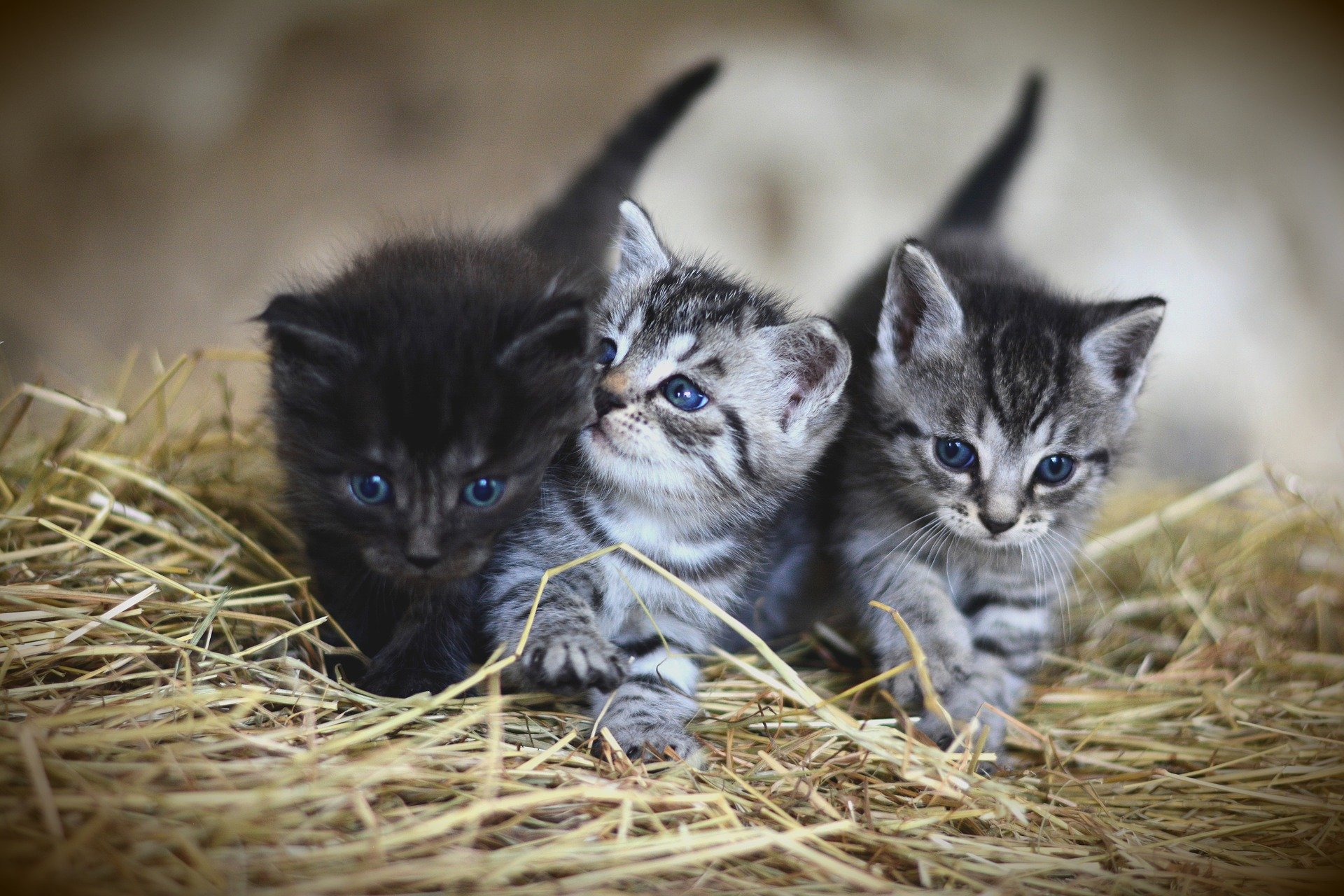 